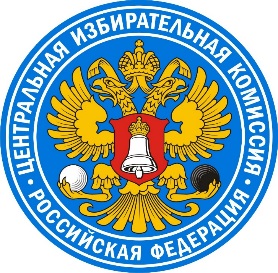 Официальные аккаунты ЦИК РФ в социальных сетяхДля организации информирования избирателей и других участников избирательного процесса с использованием сети ИНТЕРНЕТ Центральная избирательная комиссия Российской Федерации открыла свои официальные аккаунты в социальных сетях:Вконтакте: https://vk.com/cikrussiaОдноклассники: https://ok.ru/cikrussiaТелеграм: https://t.me/centrizbirkomФейсбук: https://www.facebook.com/CIKRussia/Твиттер: https://twitter.com/CIKRussiaYouTube: https://www.youtube.com/channel/UCQly56DZ66F62aHonuBDoNAПрисоединившись к официальным аккаунтам ЦИК России в социальных сетях, можно оперативно получать новости о деятельности ЦИК России. «Горячая линия» для обращения молодых и будущих избирателей города Ханты-Мансийска.Телефоны Территориальной избирательной комиссии  города Ханты-Мансийска:  8(3467) 35-03-30, 8(3467) 35-03-34.Режим работы: с 09-00 до 17-00; суббота, воскресенье – выходной.